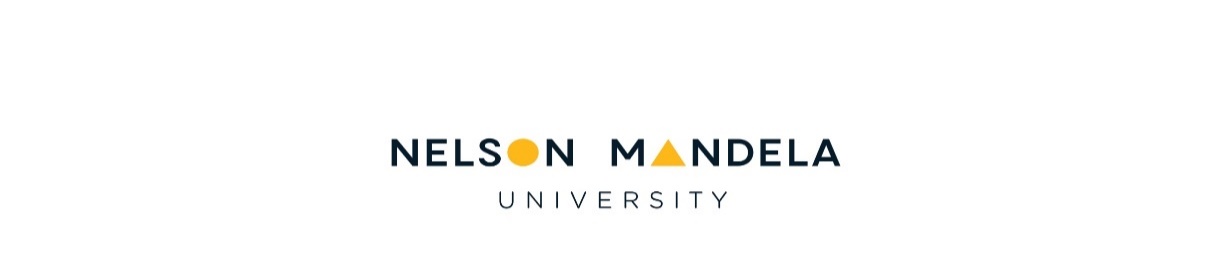 FACULTY OF HEALTH SCIENCESPROGRESS REPORT ON MASTERS’ AND DOCTORAL RESEARCH PROJECTSCandidate:							Student Number:Email address:Department: 							Degree:Treatise/dissertation/thesis title:Supervisor(s):Year of registration (for research component):Part-time Full time I, the undersigned, declare that the progress indicated below is an accurate reflection of where I am with my study.Brief report on progress against research objectives:Please provide details of progress and achievements since the start of the study relative to the approved timelines indicated in the research proposal:Place an X next to the relevant description belowComments:-----------------------------------------			-------------------------------------		--------------------------Student Name					Signature				Date-----------------------------------------			-------------------------------------		-------------------------Main supervisor name				Signature				Date-----------------------------------------			-------------------------------------		-------------------------Co-supervisor name				Signature				DateSTAGE OF RESEARCH**(**  Please mark completed stages as 100% completed)STAGE OF RESEARCH**(**  Please mark completed stages as 100% completed)STAGE OF RESEARCH**(**  Please mark completed stages as 100% completed)STAGE OF RESEARCH**(**  Please mark completed stages as 100% completed)STAGE OF RESEARCH**(**  Please mark completed stages as 100% completed)PERCENTAGE (%) COMPLETEDDeveloping proposalDeveloping proposalDeveloping proposalDeveloping proposalDeveloping proposalProposal approved by (mark relevant sections with X)Departmental researchcommitteeFPGSCDate of ethics approval:Ethics number:Literature review chapter(s)Literature review chapter(s)Literature review chapter(s)Literature review chapter(s)Literature review chapter(s)Methodology chapterMethodology chapterMethodology chapterMethodology chapterMethodology chapterData analyses / Results chapter(s)Data analyses / Results chapter(s)Data analyses / Results chapter(s)Data analyses / Results chapter(s)Data analyses / Results chapter(s)Discussion / Conclusion chapter(s)Discussion / Conclusion chapter(s)Discussion / Conclusion chapter(s)Discussion / Conclusion chapter(s)Discussion / Conclusion chapter(s)Finalising research reportFinalising research reportFinalising research reportFinalising research reportFinalising research reportNo progressSlow progressSatisfactory progress